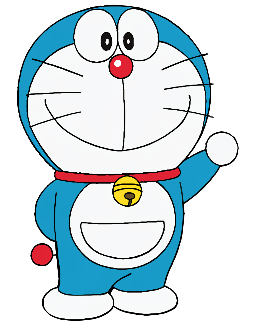 Dear my best friendHow are you? I am in the Philippines.Yesterday, I won the singing competition here at the school. I also talked to my friends here and ate mangoes. I also joined the dance club. It was my best memory in school. The weather here is very warm. I had a very good school year here.Please tell me about your school memories. I will wait for your letter.										Love,										Doraemon_________________________________________________________________									___________________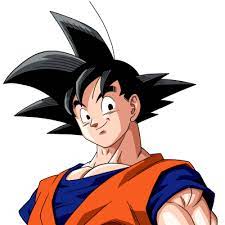 Dear my best friend, Hello! How are you?It was raining here yesterday, and today is a sunny day. I had a fun school year here in Korea. I joined the basketball team in June. Our team did not win the championship, but it was very fun.How was your school year? Take care of yourself.										Your friend,Goku_________________________________________________________________									___________________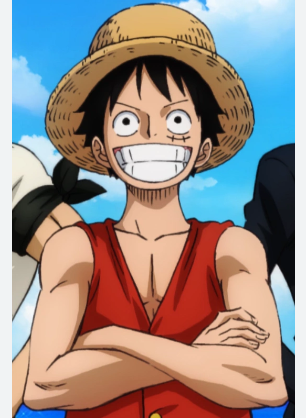 Dear my best friend,Hi! How are you? I am very happy.I studied very hard here in Tokyo. I learned a lot in school. My friend Zoro learned about numbers. It is a little bit cold here. Did you join the soccer club? I joined the soccer club, and we won the championship. It was a nice memory.Please tell me about your school memories. I will wait for your letter.Love,Luffy_________________________________________________________________									___________________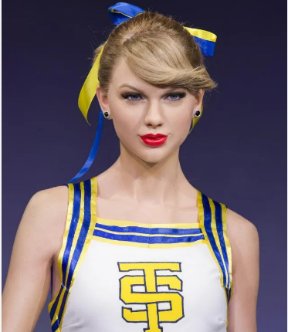 Dear my best friend,How are you?It is Cloudy here in America. I want to tell you about my best memory in school. My best memory is the cheer dance because it was fun. We did not win the competition but I enjoyed dancing with my friends.I miss you. I hope to hear from you.										Love										Taylor _________________________________________________________________									___________________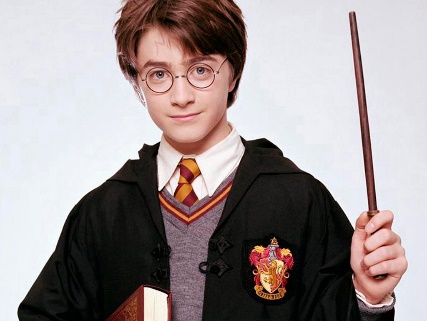 Dear my best friend, How are you? I am fine here.What is your best school memory this year? I learned a lot about cooking. Last night, I cooked spaghetti for my friend. He said it was delicious. Please visit me here and I will cook for you.Take care and I miss you..										Love										Harry_________________________________________________________________									___________________